                Overview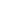 The Western Kentucky Educational Cooperative in partnership with regional business, industry, public    schools, and other supporters offer the opportunity to participate in the West Kentucky Work Ethic Seal   Initiative.  Additional support from stakeholders in economic development agencies, elected offices, and workforce development also ensures this initiative will assist counties in earning the status as a certified Work Ready Community.Students earning the WKY Work Ethic Seal will have an advantage when seeking future employment. Likewise, both existing and potential employers will also be able to easily identify a pool of employees and students with a successful work ethic.  Furthermore, by participating in the WKY Work Ethic Seal Initiative, business and industry agree to grant qualified students an interview when job openings occur.                VisionTo create a WKY Work Ready Region by ensuring      all Western Kentucky students are prepared with the skills needed for a successful transition from school to work.		    Mission  To provide new/existing employers with a large   work-ready pool of applicants from our coalition of Western Kentucky communities that are seeking the Work Ready Community Status designation through teaching soft skills and the importance of a strong work ethic. Criteria & Participation                   Participation in the WKY Work Ethic Seal                    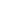                    Initiative is voluntary and available to all          students in participating WKEC districts.           The WKY Work Ethic Seal Initiative has specific                 criteria to identify students by academics,            discipline, high attendance, soft skills and            participation in extra-curricular activities that            distinguishes them from their peers.                                                                                                      In order to earn the WKY Work Ethic Seal &           Certificate, students must apply and achieve           the following by of the second semester of           his or her senior year in high school:Maintain Attendance that at a minimum:complies with all local school board policies and requirementshas no more than  2  unexcused absences during the senior year96% or above during his or her senior yearEarn a minimum 2.0 or higher Cumulative   GPA for the entire high school career and/or silver level Work Keys/industry certificate-KOSSAHave zero major disciplinary referrals during the senior year.Be involved in at least 2 activities listed below during his or her senior year:organized team sport/clubextra-curricular programpart-time job/co-op/internshipcommunity serviceleadership activity/Jr. ROTCdual credit coursework/advanced coursework outside the school dayEarn a “Soft Skills Certificate” from their local district which includes instruction on: attitude, ethics, careers, attendance    and punctuality, communication, critical thinking, teamwork, problem solving, leadership, credentialing, success interviews, and resume development.(Possible soft skills resources: WIN Software, professional effectiveness skills explained by Madisonville Comm. College, & http://www.dol.gov/odep/topics/youth/softskills ) Recognition      Upon completion of the criteria, students will be awarded and/or recognized as follows:receive a certified “Letter of Recommendation” publicly recognized by WKEC and local districtsreceive WKY Work Ethic Seal certificateacknowledgement of achievement by all participating employers and granting interviews to any qualified students when openings are available